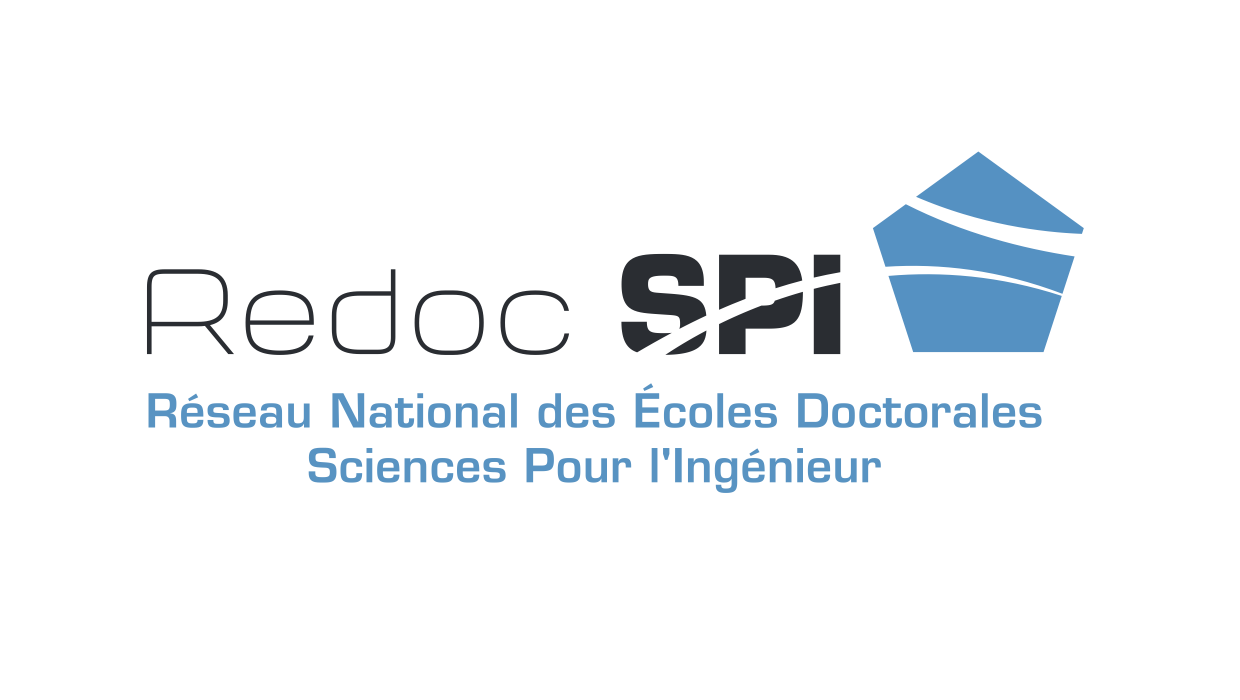 Interviews de DocteursInspirer des Jeunes intéressés par la Recherche, l’Entreprise, l’InternationalIllustrer la variété de leurs parcours professionnelsConceptUne initiative de REDOC SPI, Réseau National des Écoles Doctorales Sciences Pour l’IngénieurDes interviews publiés sur le Blog des Docteurs du site Docteurs SPI, édité par REDOC SPI et commune aux différents sites de REDOC SPI. Le Blog est la rubrique la plus visitée.Cible : Doctorants et Docteur Sciences Pour l’Ingénieur mais aussi par extension Docteurs Sciences Exactes et ApplicationsObjectifs : inspirer des jeunes intéressés par la recherche, l’entreprise, l’international Illustrer la variété de leurs parcours professionnels, motiver doctorants et docteurs pour travailler en entreprise, dans des PME, à l’international …Diffusion par REDOC SPI et le Docteur lui-même.Taille article (ordre de grandeur) : 800 mots, 5000 caractères (espaces compris)Photo si possible Trame générale du contenuparcours de formation qui a conduit à la thèse : dont motivation, rencontres scientifiques, clé, France/international.parcours professionnel en entreprise : plus ou moins étendu en fonction de votre expérience  . Positionnement et activités au sein de l’entreprise : R&D ou hors R&D. C’est l’occasion aussi de promouvoir votre entreprise, des aspects que vous souhaitez mettre en avant.parcours académique à l’international : comment vote doctorat français est-il reconnu,…Point d’intérêt transversesparité hommes-femmes : parmi les Docteurs SPI: nous ne sommes pas bon ! Nous sommes preneurs de signes d'encouragement – si possible et réaliste - à l’attention des jeunes femmes pour se lancer dans un Doctorat SPI et travailler en Entreprise.International : mettre en avant, si c’est le cas- la composante internationale de votre parcours.InterviewsTitre, Questions et Réponses sont rédigées par le Docteur pour coller au mieux aux messages qu’il souhaite faire passer.Le Docteur peut s’appuyer sur une vingtaine d’interviews déjà publiées. Il trouvera ci-dessous la liste des interviews avec pour chacune les questions posées et le lien vers l’interview. Vous pouvez poser d’autres questions en fonction des messages que vous souhaitez faire passer.Langue : français, anglaisModalités pratiquesCalendrierL’Auteur indique une date approximative quand il peut nous adresser son articleNous publions au fil de l’eau, quand l’article est prêtRelectureL’ Auteur est invité à tester son article auprès de Membres de son réseauAlain Bamberger fait la mise en page et relecture finale en soumettant éventuellement quelques suggestions.PhotoRecommandé : voir interviews publiées.Lien vers profil LinkedIn et theses.fr Rajouté en début d’interview.Interviews déjà publiéesDocteurs, Liens vers l’interview, questionsDocteuresMarie FOURNIER28 ans, docteure-ingénieure en photonique (Abbelight)Pourquoi en thèse en biophotonique et comment y êtes-vous arrivé ?Quels sont les points les plus difficiles et les plus excitants dans votre parcours de thèse ?Comment se préparer depuis sa thèse à la vie professionnelle en entreprise ?Comment vous projetez-vous professionnellement ?Les femmes sont sous représentées dans le domaine des STEM (Science Technology Engineering Mathematics), comment avez-vous vécu votre insertion dans le milieu professionnel ?Amina GHRISSI Head of R&D Projets |Data Scientist chez ScalianPourquoi une thèse en ingénierie biomédicale et comment y êtes - vous arrivée ?A-t-il été compliqué de concilier vie de recherche et vie personnelle ?Quels sont les points les plus difficiles , les plus excitants dans votre parcours de thèse ?Maud SAVONNETingénieure R&D chez Direct Analysis.
Pourriez-vous présenter votre parcours ?Pourquoi avez-vous décidé d’effectuer une thèse ?Quel poste occupez-vous aujourd’hui et en quoi votre doctorat vous est-il utile ?Quels conseils donneriez-vous à un étudiant qui souhaite se lancer dans une thèse ?Yuanci ZHANGBattery Engineer, EDF Renouvelables.Pourriez-vous présenter votre parcours et pourquoi avez-vous décidé de faire une thèse ?Quels conseils donneriez-vous à un étudiant qui souhaite se lancer dans une thèse ?Quel poste occupez-vous aujourd’hui et en quoi votre doctorat vous est-il utile ?Comment se préparer lors de sa thèse à la vie professionnelle en entreprise ?DocteursArthur AUBERTUN Responsable R&D StimshopQuand et comment avez-vous décidé de faire une thèse ?Comment s’est déroulé votre processus de recherche de thèse à la fin du Master ?Pourquoi la formule contrat CIFRE ?Pourquoi avec une PME ?A-t-il été compliqué de concilier la vie en entreprise et la vie au labo ?Vous êtes maintenant employé de la PME : quelles différences avec votre statut de Doctorant ?Le domaine d’activité de l’entreprise est très compétitif. Quelles sont les clés du succès ?Guillaume BOISSONNATDirecteur Scientifique PILI – BiotechnologieVous avez rejoint PILI après votre thèse. Quelle a été la génèse et la démarche ? J'ai Quelle est aujourd'hui la politique RH de PILI en termes de recrutement: docteurs/ingénieurs, France/International ?Quels sont vos messages pour un jeune attiré par la Recherche ? Rodolphe DE MAGLIETeamleader Power Electronics / Technology | Liebherr Elektronik GmbHPouvez-vous nous racontez votre parcours jusqu’à votre thèse et pourquoi le génie électrique Quels furent les principaux défis de l’intégration à l’étranger ?Quels sont les différences de culture dans le monde du travail en Allemagne comparé à la France ?Conseilleriez-vous à un(e) jeune docteur(e) de partir à l’étranger et plus particulièrement en Allemagne ?Corentin GUIGOTEnseignant-formateur chez CESI  (Ecole d'ingénieurs)Pourriez-vous présenter votre parcours ? Pourquoi avez-vous décidé d’effectuer une thèse Quel poste occupez-vous aujourd’hui et en quoi votre doctorat vous est-il utile ? Quels conseils donneriez-vous à un étudiant qui souhaite se lancer dans une thèse ?Amine HATTAL Directeur technique chez Z3DLABQuand et comment avez-vous décidé de faire une thèse ?Comment s’est déroulé votre processus de recherche de thèse à la fin du Master ?Pourquoi la formule contrat CIFRE ?Pourquoi avec une PME ?A-t-il été compliqué de concilier la vie en entreprise et la vie au labo ?Vous êtes maintenant employé de la PME : quelles différences avec votre statut de Doctorant ?Le domaine d’activité de l’entreprise est très compétitif. Quelles sont les clés du succès Carlo LOCCIFaire sa thèse en France: réflexion d’un italien travaillant en AllemagneCarlo, vous travaillez maintenant en Allemagne, vous êtes italien mais vous avez obtenu votre titre de docteur en France. Serait-il possible de nous dire comment vous êtes arrivé en France?Et puis qu’est-ce qu’il s’est passé ? Pourquoi vous n’êtes pas resté en France ?Quelles sont les principales différences entre faire une thèse en France et une thèse en Allemagne ?Pour terminer, qu’est qu’il vous aide encore aujourd’hui que vous avez appris en thèseHadrien TOURNAIRELead Modeling Engineer | Modelwise GmbHQuelles raisons vous ont motivé une entreprendre une carrière à l’étranger ?Avez-vous rencontré des difficultés lors de votre recherche d’emploi à l’étranger ?Avez-vous rencontré des difficultés dues à des différences culturelles ?Les missions confiées aux docteurs en entreprise et leurs rémunérations en France et en Allemagne diffèrent-elles ?Comment vous projetez-vous professionnellement ?David WALIS Reflections on a PhD in Paris Give us a brief overview of your background up to now
Why did you choose to move to Paris?Was it difficult moving abroad? In terms of finding a job, cultural changes etc?What made you choose your current employment after your PhD? Why did you not do a post-doc?Andrei-Cristian BARBOS, PhD, Image Quality Expert at DXOMARKPlease describe briefly your thesis subject.Could you please describe your background?Doing a PhD is not an easy undertaking. What is your impression of your time as a PhD student?What is you current position and how does the PhD provide useful in you daily job?What is your advice to a prospective PhD student?Mickaël Le VernDépartement de Génie Civil et de Génie Mécanique, École Centrale de NantesPourriez-vous présenter votre parcours ?Pourquoi avoir choisi de faire une thèse de doctorat ?Que vous a apporté le fait de faire une thèse ?Vous avez remporté en 2021 le prix Jeunes Chercheurs des 39èmes Rencontres Universitaires de Génie Civil de l’AUGC. Qu’est-ce qui selon vous a motivé le jury à vous décerner ce prix ?Quels conseils donneriez-vous à un étudiant qui souhaite se lancer dans une thèse ?Thibaut Despoisseingénieur conception de circuits RF et analogiques, ST MicroelectronicsPeux-tu nous présenter brièvement ton parcours ?Pourquoi as-tu choisi de faire une thèse (CIFRE) après ton diplôme d’ingénieur ?Quels sont les apports de la thèse à ton poste actuel ?Quelques mots pour un étudiant qui souhaiterait se lancer ?Baptiste LAPORTE-FAURETIngénieur R&D chez THALES
Pourriez-vous présenter votre parcours ?Pourquoi avez-vous décidé d’effectuer une thèse ?Quel poste occupez-vous aujourd’hui et en quoi votre doctorat vous est-il utile ?Quels conseils donneriez-vous à un étudiant qui souhaite se lancer dans une thèse ?Paul VAN DER SYPTIngénieur R&D chez ArianeGroup, allier sciences et industriesPourriez-vous présenter votre parcours ainsi que les motivations qui vous ont amenés à réaliser une thèse ?Quels conseils donneriez-vous à un doctorant qui souhaite se lancer dans une thèse ?Pourquoi cet attrait vers les thèses CIFRE ?Que vous à apporté le doctorat dans votre poste actuel ?Julien LE BOTERFFPhD, Ingénieur de recherche, Plateforme 3d.FABPourriez-vous présenter votre parcours étudiant jusqu’à votre doctorat ? Pouvez-vous présenter vos différents postes occupés après votre thèse ?Pourquoi avoir choisi de réaliser une thèse ? En quoi votre doctorat vous a été utile dans les différentes fonctions que vous avez occupées ?Un conseil pour un étudiant qui souhaite réaliser une thèse ?Marcos MARIANOPhD, Analysis Scientist, South Est Technology UniversityCan you describe how did you decided to start a PhD and why you did decide to do it in France? Was it difficult moving abroad and adapt to a different culture ?How this thesis influenced your career until now? How the competences that you developed during your PhD helped you in your academic and industrial research?Which kind of advices do you can give to a student who wants to start a thesis? Victor POUSSARDINDoctorant en génie civil, Prix AUGC, Cotutelle Gustave Eiffel /SherbrookePourriez-vous présenter votre parcours ?Pourquoi une thèse en cotutelle ?Vous avez remporté en 2022 le prix Jeunes Chercheurs des 40èmes Rencontres Universitaires de Génie Civil de l’AUGC. Qu’est-ce qui selon vous a motivé le jury à vous décerner ce prix ?Comment vous projetez-vous professionnellement ?Quels sont les points les plus difficiles, les plus excitants dans votre parcours de thèse ?